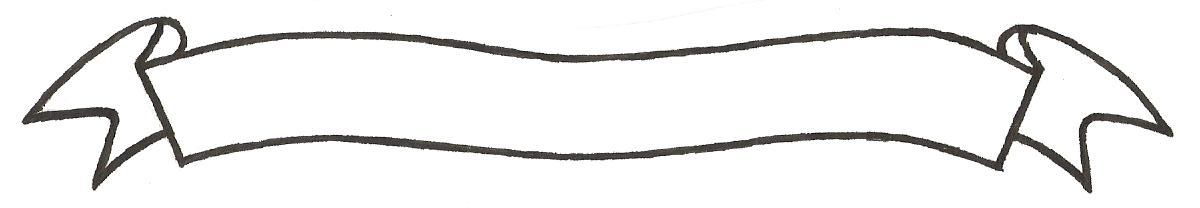 MERU UNIVERSITY OF SCIENCE AND TECHNOLOGYP.O. Box 972-60200 – Meru-Kenya.Tel: 020-2069349, 061-2309217. 064-30320 Cell phone: +254 712524293, +254 789151411Fax: 064-30321Website: www.must.ac.ke  Email: info@must.ac.keUniversity Examinations 2016/2017 SECOND YEAR FIRST SEMESTER EXAMINATION FOR THE DEGREE OF                                                       BACHELOR OF COMMERCE                                                                                    BFM 3201: CO-OP FINANCIAL MANAGEMENT    DATE: DECEMBER 2016						   	     TIME: 2 HOURSINSTRUCTIONS: Answer question one and any other two questions QUESTION ONE (30 MARKS)Discuss the major functions of a finance manager in a profit making organization												(8marks)Exactly 20 years from now, kitheremende a former forest guard will start receiving a pension of sh 100,000 per year. The payments will continue for 20 years. How much is the pension worth now assuming a cost of capital of 12%			(7marks)ABC ltd has issued a 5 year zero coupon rate bond with maturity value of sh. 100,000. The bond is issued at a discount of 32%. Determine the rate of return of the bond												(8marks)Discuss the factors that would affect the capital structure of a company. 	(7marks)                           Meru University of Science & Technology is ISO 9001:2015 Certified                                                     Foundation of Innovations	Page 1QUESTION TWO (20 MARKS)Two neighboring countries have chosen to organize their electricity supply industries in different ways. In country A electricity supplies are provided by a nationalized industry. On the other hand in country B electricity supplies are provided by a number of private sector companiesRequired:Explain how the objectives of the nationalized industry in country A might differ from those of the private sector companies in country B		(6marks)Briefly discuss whether investment planning and appraisal techniques are likely to differ in the nationalized industry and private sector companies	(8marks)XYZ ltd is expected to pay a DPS of sh. 6 in one year’s time. The dividend payout ratio is 60% and the return on equity is 15%Determine whether the share is overvalued if the MPS is sh.40	(6marks)QUESTION THREE (20 MARKS)The following is the capital structure of Mirr Ltd as at 31/12/2013Shs. M	Ordinary share capital sh. 10 par value		400	Retained earnings 					200	10% preference share capital sh.20 par value		100	12% debenture sh.100 par value			200								900                                        Meru University of Science & Technology is ISO 9001:2015 Certified                                                                           Foundation of Innovations	Page 2Additional informationCorporate tax rate is 30%Preference shares were issued 10 years ago and are still selling at par value MPS=par valueThe debenture has a 10 year maturity period. It is currently selling at sh. 90 in the marketCurrently the firm has been paying dividend per share of sh.5 the DPS is expected to grow at 5% p.a in future. The current MPS is sh.40Required:Determine the WACC of the firm						(12marks)Discuss any four dividend decision theories 				(8marks)QUESTION FOUR (20 MARKS)Buuri limited wishes to expand its output by purchasing a new machine worth 170,000 and installation costs are estimated at 40,000/=. In the 4th year, this machine will call for an overhaul to cot 80,000/=. Its expected inflows are:Year 		1	       2		3	4		5	6Cashflows 	60,000	     72,650    35,720	48,510	      91,630	83,715This company can raise finance to purchase machine at 12% interest rateCompute NPV and PI and advise management accordingly. 		(12marks)Discuss any four goals of a profit making organization			(8marks)QUESTION FIVE (20 MARKS)Mukongoro co. Ltd requires 20,000 units of a component in its manufacturing process in the coming year which costs sh.500 each. The items are available locally and the lead time in one week. Each order costs sh. 500 to prepare and process while the holding cost is shs. 150 per unit per year for storage plus 10% opportunity cost of capital.                                            Meru University of Science & Technology is ISO 9001:2015 Certified                                                                           Foundation of Innovations	Page 3Required:How many units should be ordered each time an order is placed to minimize inventory costs? 										(5marks)What is the recorder level?							 (4marks)How many orders will be placed per year? 					(4marks)Determine the total relevant costs						(7marks)                                           Meru University of Science & Technology is ISO 9001:2015 Certified                                                                           Foundation of Innovations	Page 4